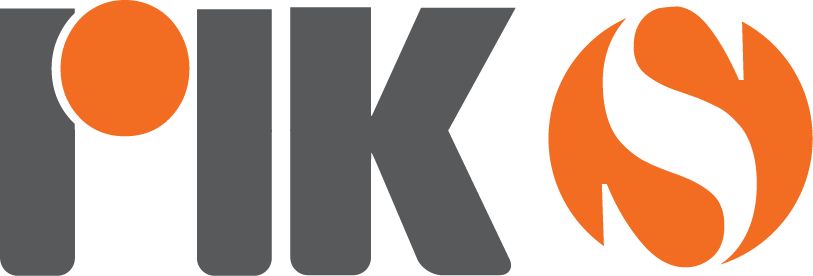 ΔΟΡΥΦΟΡΙΚΗ ΕΚΠΟΜΠΗ RIK SAT1-7 ΜΑΙΟΥ 2021Διεύθυνση: 	ΡΙΚ-Τηλεόραση		Τ.Κ. 24824		1397 Λευκωσία-ΚύπροςΤηλέφωνο:	357-22-862426 / 22-862147Fax:		357-22-330241Email:	despo.karpi@cybc.com.cywww.riknews.com.cyΣΑΒΒΑΤΟ 1 ΜΑΙΟΥ7.00	Εσπερινός της Ανάστασης 	(ΜΕ ΡΙΚ ΕΝΑ)09.30	Συναυλία-Στέλιος Πισής 20 χρόνια δημιουργίας (Ε)	(ΜΕ ΡΙΚ ΕΝΑ)11.45	Ιδάλιον-Ένα από τα Βασίλεια της Αρχαίας Κύπρου (Ε)	(ΜΕ ΡΙΚ ΕΝΑ)12.45	Στο Μεταλλείο (Ε)	(ΜΕ ΡΙΚ ΕΝΑ)13.30	Κύπρος, η Αγία Νήσος  (Ε)	(ΑΡΧΕΙΟ 19395)14.15	Προσωπογραφίες (Ε)	(ΜΕ ΡΙΚ ΕΝΑ)15.00	Στους Αφανείς του (Ε)	(ΜΕ ΡΙΚ ΕΝΑ)15.40	Εκκλησία της Κύπρου-2000 Χρόνια Ιστορία και Πολιτισμός (Ε)	(ΜΕ ΡΙΚ ΕΝΑ)16.15	Οι Μάνες (Ε)	(ΜΕ ΡΙΚ ΕΝΑ)17.00	ΑrtCafe 	(ΜΕ ΡΙΚ ΕΝΑ)18.00	Ειδήσεις και στη νοηματική	(ΜΕ ΡΙΚ ΕΝΑ)18.20	Εκκλησία της Κύπρου-2000 χρόνια ιστορία και πολιτισμός	«Βυζαντινά Χρόνια» α΄ (Ε)	(ΑΡΧΕΙΟ 105254)19.15 Τηλεταινία «Πέφτει το βράδυ»  (Ε)                 (ΑΡΧΕΙΟ D_139252) 19.55	Σαν Σήμερα Με το ΡΙΚ	(ΜΕ ΡΙΚ ΕΝΑ)20.00	Ειδήσεις 	(ΜΕ ΡΙΚ ΕΝΑ)21.00	Mήνυμα Προέδρου της Δημοκρατίας	(ΜΕ ΡΙΚ ΕΝΑ)ΣΑΒΒΑΤΟ 1 ΜΑΙΟΥ (ΣΥΝΕΧΕΙΑ)21.15 Συναυλία Ορθόδοξης Μουσικής (Ε)	«ΑΓΙΑ ΠΑΘΗ» 		(ΑΡΧΕΙΟ D_139711)22.00	Εκκλησία της Κύπρου-2000 χρόνια ιστορία και πολιτισμός	«Αγωνιζόμενη εκκλησία» (Ε)	(ΑΡΧΕΙΟ D_139436)23.00	Ειδήσεις           (ΜΕ ΡΙΚ ΕΝΑ) 23.15 	Ο Όρθρος της Ανάστασης           (ΜΕ ΡΙΚ ΕΝΑ) 00.30	Κυπριώτικο Σκετς «Δεύτε Λάβετε Φως» (Ε)           (ΑΡΧΕΙΟ 114544, 114545 )01.30	Εκκλησία της Κύπρου-2000 Χρόνια Ιστορία και Πολιτισμός Ταινία	«Αγωνιζόμενη Εκκλησία – Β’ μέρος»	«Τουρκοκρατία-Αγγλοκρατία-Μετανεξαρτηστασιακά Χρόνια» (Ε)	(ΑΡΧΕΙΟ 105258)02.15	Ειδήσεις	(DELAY ΡΙΚ ΕΝΑ)03.15 Τηλεταινία  «Πέφτει το βράδυ»  (Ε)                 (ΑΡΧΕΙΟ) 04.00	Τηλεταινία «Mπόρα» (Ε)	(DELAY ΡΙΚ ΕΝΑ)05.00 	Ιδάλιον-Ένα από τα βασίλεια της αρχαίας Κύπρου (Ε)           (ΑΡΧΕΙΟ) 06.00	ΑrtCafe	(DELAY ΡΙΚ ΕΝΑ)07.00	Κυπριώτικο Σκετς 	«Δεύτε Λάβετε Φως» (Ε)	(ΑΡΧΕΙΟ)ΚΥΡΙΑΚΗ 2 ΜΑΙΟΥ08.00	Και του χρόνου στο σπίτι σου (Ε)	(ΜΕ ΡΙΚ ΕΝΑ)09.00	Οι φλαούνες της Μελανής (Ε)	(ΜΕ ΡΙΚ ΕΝΑ)09.50	Εσπερινός της Αγάπης	(ΜΕ ΡΙΚ ΕΝΑ)11.00	Το αυκόν το ψεύτικον (Ε)	(ΜΕ ΡΙΚ ΕΝΑ)11.40	Η Γιορτή του Μουχτάρη (Ε)	(ΜΕ ΡΙΚ ΕΝΑ)12.15	Πάσχα στο χωρκόν (Ε)	(ΜΕ ΡΙΚ ΕΝΑ)13.00	Το Αρνίν της Λαμπρής (Ε)	(ΜΕ ΡΙΚ ΕΝΑ)13.45	Το Αρνίν  (Ε)	(ΜΕ ΡΙΚ ΕΝΑ)14.45	Χωρίς Αποσκευές  (Ε)	(ΜΕ ΡΙΚ ΕΝΑ)15.30 	Δεύτε Λάβετε Φως (Ε)	(ΜΕ ΡΙΚ ΕΝΑ)16.30 Σε Προσκυνώ Γλώσσα 	(ΜΕ ΡΙΚ ΕΝΑ)17.30 Το Ριφούιν της Ανθούλας (Ε)	(ΜΕ ΡΙΚ ΕΝΑ)18.00	Ειδήσεις και στην Νοηματική	(ΜΕ ΡΙΚ ΕΝΑ)18.15	Αφανείς Ήρωες  	(ΜΕ ΡΙΚ ΕΝΑ)18.55	Μουσικό Ραντεβού 	(ΜΕ ΡΙΚ ΕΝΑ)19.20	Λούνα Παρκ 	(ΜΕ ΡΙΚ ΕΝΑ)ΚΥΡΙΑΚΗ 2 ΜΑΙΟΥ (ΣΥΝΕΧΕΙΑ)19.55	Σαν Σήμερα Με το ΡΙΚ	(ΜΕ ΡΙΚ ΕΝΑ)20.00	Ειδήσεις 	(ΜΕ ΡΙΚ ΕΝΑ)21.05	Παραδοσιακή Βραδιά 	(ΜΕ ΡΙΚ ΕΝΑ)23.05	Το Αρνίν	(DELAY ΡΙΚ ΕΝΑ)00.05	Eurovision Flashback (E)            (ΜΕ ΡΙΚ ΕΝΑ)00.45	Οι Φλαούνες της Μελανής	(DELAY ΡΙΚ ΕΝΑ)01.45	Ειδήσεις	(DELAY ΡΙΚ ΕΝΑ)02.45	Και του χρόνου στο σπίτι σου	(DELAY ΡΙΚ ΕΝΑ)03.45	Πάσχα στο χωρκόν	(DELAY ΡΙΚ ΕΝΑ)04.30	Το Ριφούιν της Ανθούλας	(DELAY ΡΙΚ ΕΝΑ)05.00	Σε Προσκυνώ Γλώσσα	(DELAY ΡΙΚ ΕΝΑ)06.00 Δεύτε Λάβετε Φως (Ε)	(DELAY ΡΙΚ ΕΝΑ)07.30	Λούνα Παρκ	(DELAY ΡΙΚ ΕΝΑ)ΔΕΥΤΕΡΑ 3 ΜΑΙΟΥ07.30  Ταξίδι στο Χρόνο (Ε) 	(ΜΕ ΡΙΚ ΕΝΑ)08.30	Χαρούμενη Πασχαλιά (Ε)	(ΜΕ ΡΙΚ ΕΝΑ)09.30	Το Αρνίν (Ε)	(ΜΕ ΡΙΚ ΕΝΑ)10.45	Χριστός Ανέστη (Ε)	(ΜΕ ΡΙΚ ΕΝΑ)11.30	Πάσχα στο Χωριό (Ε)	(ΜΕ ΡΙΚ ΕΝΑ)12.30	Παραδοσιακή Βραδιά (Ε)	(ΜΕ ΡΙΚ ΕΝΑ)14.20	Εμείς κι ο Κόσμος μας (Ε)	(ΜΕ ΡΙΚ ΕΝΑ)15.20	Γυναίκα 	(ΜΕ ΡΙΚ ΕΝΑ)15.25	Χρυσές Συνταγές 	(ΜΕ ΡΙΚ ΕΝΑ)16.15	Η Συμπεθέρα και η Συμπεθερά (Ε)	(ΜΕ ΡΙΚ ΕΝΑ)17.15	Πασχαλινά Ειδύλλια (Ε)	(ΜΕ ΡΙΚ ΕΝΑ)18.00	Ειδήσεις και στην Νοηματική	(ΜΕ ΡΙΚ ΕΝΑ)18.20	Κοντά Έπεσες	(ΜΕ ΡΙΚ ΕΝΑ)19.20	Καμώματα τζι Αρώματα	(ΜΕ ΡΙΚ ΕΝΑ)19.55	Σαν Σήμερα Με το ΡΙΚ	(ΜΕ ΡΙΚ ΕΝΑ)20.00	Ειδήσεις	(ΜΕ ΡΙΚ ΕΝΑ)ΔΕΥΤΕΡΑ 3 ΜΑΙΟΥ (ΣΥΝΕΧΕΙΑ)21.05	Η Ζωή μας ένα Τραγούδι	(ΜΕ ΡΙΚ ΕΝΑ)23.00	Ειδήσεις	(ΜΕ ΡΙΚ ΕΝΑ)23.15	Ειδήσεις στην Αγγλική και Τουρκική            (ΜΕ ΡΙΚ ΔΥΟ)23.30	Παραδοσιακή Βραδιά (Ε)	(DELAY ΡΙΚ ΕΝΑ)01.30  Το Αρνίν (Ε)	(DELAY ΡΙΚ ΕΝΑ)02.30 Ειδήσεις 	(DELAY ΡΙΚ ΕΝΑ)03.30	Χριστός Ανέστη (Ε)	(DELAY ΡΙΚ ΕΝΑ)04.00	Πάσχα στο Χωριό (Ε)	(DELAY ΡΙΚ ΕΝΑ)05.00	Η Ζωή μας ένα Τραγούδι	(DELAY ΡΙΚ ΕΝΑ)ΤΡΙΤΗ 4 ΜΑΙΟΥ06.45  Πρώτη Ενημέρωση 	(ΜΕ ΡΙΚ ΕΝΑ)09.30 Όμορφη Μέρα 	(ΜΕ ΡΙΚ ΕΝΑ)11.00  Είναι θέμα υγείας 	(ΜΕ ΡΙΚ ΕΝΑ)11.30	Από Μέρα σε Μέρα	(ΜΕ ΡΙΚ ΕΝΑ)14.30  Εμείς κι ο Κόσμος μας 	(ΜΕ ΡΙΚ ΕΝΑ)15.30 Γυναίκα 	(ΜΕ ΡΙΚ ΕΝΑ)15.35	Χρυσές Συνταγές 	(ΜΕ ΡΙΚ ΕΝΑ)16.30 Happy Hour	(ΜΕ ΡΙΚ ΕΝΑ)18.00	Ειδήσεις και στη νοηματική	(ΜΕ ΡΙΚ ΕΝΑ)18.20	Κοντά Έπεσες(ME ΡΙΚ ΕΝΑ)19.20	Καμώματα τζι Αρώματα (ME ΡΙΚ ΕΝΑ)20.00 Ειδήσεις (ΜΕ ΡΙΚ ΕΝΑ)21.05 Χάλκινα Χρόνια 	(ME ΡΙΚ ΕΝΑ)22.00 Το Μυστικό της Πεταλούδας	(ME ΡΙΚ ΕΝΑ)23.00   Ειδήσεις(ΜΕ ΡΙΚ ΕΝΑ)23.05  Eu 4 U(ΜΕ ΡΙΚ ΕΝΑ)ΤΡΙΤΗ 4 ΜΑΙΟΥ (ΣΥΝΕΧΕΙΑ)	00.05   Ειδήσεις στην Αγγλική και Τουρκική            (ΜΕ ΡΙΚ ΔΥΟ)00.15 Εμείς κι ο Κόσμος μας	(ΑΠΟ DELAY ΡΙΚ ΕΝΑ)01.15 Όμορφη Μέρα (ΑΠΟ DELAY ΡΙΚ ΕΝΑ)02.45  Ειδήσεις(ΑΠΟ DELAY ΡΙΚ ΕΝΑ)03.45	Χρυσές Συνταγές 	(ΑΠΟ DELAY ΡΙΚ ΕΝΑ)04.30  Το Μυστικό Της Πεταλούδας 	(ΑΠΟ DELAY ΡΙΚ ΕΝΑ)05.30  Χάλκινα Χρόνια	(ΑΠΟ DELAY ΡΙΚ ΕΝΑ)06.15  Καμώματα τζι Αρώματα 	(ΑΠΟ DELAY ΡΙΚ ΕΝΑ)ΤΕΤΑΡΤΗ 5 ΜΑΙΟΥ06.45  Πρώτη Ενημέρωση 	(ΜΕ ΡΙΚ ΕΝΑ)09.30 Όμορφη Μέρα 	(ΜΕ ΡΙΚ ΕΝΑ)11.00  Είναι θέμα υγείας 	(ΜΕ ΡΙΚ ΕΝΑ)11.30	Από Μέρα σε Μέρα	(ΜΕ ΡΙΚ ΕΝΑ)14.30  Εμείς κι ο Κόσμος μας 	(ΜΕ ΡΙΚ ΕΝΑ)15.30 Γυναίκα 	(ΜΕ ΡΙΚ ΕΝΑ)15.35	Χρυσές Συνταγές 	(ΜΕ ΡΙΚ ΕΝΑ)16.30 Happy Hour	(ΜΕ ΡΙΚ ΕΝΑ)18.00	Ειδήσεις και στη νοηματική	(ΜΕ ΡΙΚ ΕΝΑ)18.20	Κοντά Έπεσες(ME ΡΙΚ ΕΝΑ)19.20	Καμώματα τζι Αρώματα (ME ΡΙΚ ΕΝΑ)20.00 Ειδήσεις (ΜΕ ΡΙΚ ΕΝΑ)21.05 Χάλκινα Χρόνια 	(ME ΡΙΚ ΕΝΑ)22.00 Το Μυστικό της Πεταλούδας	(ME ΡΙΚ ΕΝΑ)23.00   Ειδήσεις(ΜΕ ΡΙΚ ΕΝΑ)23.05  Αφανείς Ήρωες (Ε)(ΜΕ ΡΙΚ ΕΝΑ)ΤΕΤΑΡΤΗ 5 ΜΑΙΟΥ (ΣΥΝΕΧΕΙΑ)00.05   Ειδήσεις στην Αγγλική και Τουρκική            (ΜΕ ΡΙΚ ΔΥΟ)00.15 Εμείς κι ο Κόσμος μας	(ΑΠΟ DELAY ΡΙΚ ΕΝΑ)01.15 Όμορφη Μέρα (ΑΠΟ DELAY ΡΙΚ ΕΝΑ)02.45  Ειδήσεις(ΑΠΟ DELAY ΡΙΚ ΕΝΑ)03.45	Χρυσές Συνταγές 	(ΑΠΟ DELAY ΡΙΚ ΕΝΑ)04.30  Το Μυστικό Της Πεταλούδας 	(ΑΠΟ DELAY ΡΙΚ ΕΝΑ)05.30  Χάλκινα Χρόνια	(ΑΠΟ DELAY ΡΙΚ ΕΝΑ)06.15  Καμώματα τζι Αρώματα 	(ΑΠΟ DELAY ΡΙΚ ΕΝΑ)ΠΕΜΠΤΗ 6 ΜΑΙΟΥ06.45  Πρώτη Ενημέρωση 	(ΜΕ ΡΙΚ ΕΝΑ)09.30 Όμορφη Μέρα 	(ΜΕ ΡΙΚ ΕΝΑ)11.00  Είναι θέμα υγείας 	(ΜΕ ΡΙΚ ΕΝΑ)11.30	Από Μέρα σε Μέρα	(ΜΕ ΡΙΚ ΕΝΑ)14.30  Εμείς κι ο Κόσμος μας 	(ΜΕ ΡΙΚ ΕΝΑ)15.30 Γυναίκα 	(ΜΕ ΡΙΚ ΕΝΑ)15.35	Χρυσές Συνταγές 	(ΜΕ ΡΙΚ ΕΝΑ)16.30 Happy Hour	(ΜΕ ΡΙΚ ΕΝΑ)18.00	Ειδήσεις και στη νοηματική	(ΜΕ ΡΙΚ ΕΝΑ)18.20	Κοντά Έπεσες(ME ΡΙΚ ΕΝΑ)19.20	Καμώματα τζι Αρώματα (ME ΡΙΚ ΕΝΑ)20.00 Ειδήσεις (ΜΕ ΡΙΚ ΕΝΑ)21.05 Χάλκινα Χρόνια 	(ME ΡΙΚ ΕΝΑ)22.00 Βουλευτικές Εκλογές 2021	(ME ΡΙΚ ΕΝΑ)23.30  ΜΑΖΙ/ΒΙRLIKTE  (Ε)(ΜΕ ΡΙΚ ΕΝΑ)00.30   Ειδήσεις στην Αγγλική και Τουρκική            (ΜΕ ΡΙΚ ΔΥΟ)ΠΕΜΠΤΗ 6 ΜΑΙΟΥ (ΣΥΝΕΧΕΙΑ)00.45 Εμείς κι ο Κόσμος μας	(ΑΠΟ DELAY ΡΙΚ ΕΝΑ)01.45 Όμορφη Μέρα (ΑΠΟ DELAY ΡΙΚ ΕΝΑ)03.15   Ειδήσεις(ΑΠΟ DELAY ΡΙΚ ΕΝΑ)04.15  Βουλευτικές Εκλογές 2021	(ΑΠΟ DELAY ΡΙΚ ΕΝΑ)05.30  Χάλικινα Χρόνια	(ΑΠΟ DELAY ΡΙΚ ΕΝΑ)06.15  Καμώματα τζι Αρώματα 	(ΑΠΟ DELAY ΡΙΚ ΕΝΑ)ΠΑΡΑΣΚΕΥΗ 7 ΜΑΙΟΥ06.45  Πρώτη Ενημέρωση 	(ΜΕ ΡΙΚ ΕΝΑ)09.30 Όμορφη Μέρα 	(ΜΕ ΡΙΚ ΕΝΑ)11.00  Είναι θέμα υγείας 	(ΜΕ ΡΙΚ ΕΝΑ)11.30	Από Μέρα σε Μέρα	(ΜΕ ΡΙΚ ΕΝΑ)14.30  Εμείς κι ο Κόσμος μας 	(ΜΕ ΡΙΚ ΕΝΑ)15.30 Γυναίκα 	(ΜΕ ΡΙΚ ΕΝΑ)15.35	Χρυσές Συνταγές 	(ΜΕ ΡΙΚ ΕΝΑ)16.30 Happy Hour	(ΜΕ ΡΙΚ ΕΝΑ)18.00	Ειδήσεις και στη νοηματική	(ΜΕ ΡΙΚ ΕΝΑ)18.20	Κοντά Έπεσες(ME ΡΙΚ ΕΝΑ)19.20	Καμώματα τζι Αρώματα (ME ΡΙΚ ΕΝΑ)19.55  Σαν Σήμερα (ME ΡΙΚ ΕΝΑ)20.00 Ειδήσεις (ΜΕ ΡΙΚ ΕΝΑ)21.05 Χάλκινα Χρόνια 	(ME ΡΙΚ ΕΝΑ) 22.00 Βουλευτικές Εκλογές 2021	(ME ΡΙΚ ΕΝΑ)23.00   Ειδήσεις(ΜΕ ΡΙΚ ΕΝΑ)ΠΑΡΑΣΚΕΥΗ 7 ΜΑΙΟΥ (ΣΥΝΕΧΕΙΑ)23.05  Επιστήμη και Κοινωνία (ΜΕ ΡΙΚ ΕΝΑ)00.05   Ειδήσεις στην Αγγλική και Τουρκική            (ΜΕ ΡΙΚ ΔΥΟ)00.15 Εμείς κι ο Κόσμος μας	(ΑΠΟ DELAY ΡΙΚ ΕΝΑ)01.15 Όμορφη Μέρα (ΑΠΟ DELAY ΡΙΚ ΕΝΑ)03.00  Ειδήσεις(ΑΠΟ DELAY ΡΙΚ ΕΝΑ)04.00	Χρυσές Συνταγές 	(ΑΠΟ DELAY ΡΙΚ ΕΝΑ)05.00  Επιστήμη και Κοινωνία	(ΑΠΟ DELAY ΡΙΚ ΕΝΑ)06.00   Χάλκινα Χρόνια	(ΑΠΟ DELAY ΡΙΚ ΕΝΑ)06.45  Καμώματα τζι Αρώματα 	(ΑΠΟ DELAY ΡΙΚ ΕΝΑ)